INDICAÇÃO Nº 7622/2017Sugere ao Poder Executivo Municipal que proceda com manutenção da valeta localizada na Rua José Jorge Patrício esquina com Rua do Cromo no Bairro Mollon.Excelentíssimo Senhor Prefeito Municipal, Nos termos do Art. 108 do Regimento Interno desta Casa de Leis, dirijo-me a Vossa Excelência para sugerir ao setor competente que proceda a manutenção da valeta localizada na Rua José Jorge Patrício esquina com Rua do Cromo no Bairro Mollon, neste município.Justificativa:Fomos procurados por moradores e este Vereador esteve em visita ao local atestando que essa valeta necessita de reparos urgentes pois da forma que está ocasiona danos aos automóveis, e se trata de uma via com fluxo intenso de veículos dia e noite, esta toda rachada formando buracos.Plenário “Dr. Tancredo Neves”, em 29 de Setembro de 2017.Cláudio Peressim- Vereador -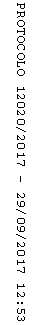 